Педагогическое сопровождение ученического самоуправления как одно из составляющих воспитательной системы современной школы .Воспитательная система, ученическое самоуправление, структурные единицы, сопровождение.Школа как социальный институт реализует две важнейшие функции: учит и воспитывает. Современная педагогика давно доказала, что одним из самых эффективных инструментов воспитания школьников является логически выстроенная воспитательная система, действующая  на демократических и гуманистических принципах,  союзе детей и взрослых, объединенных общими целями, общей деятельностью, высоконравственными отношениями и общей ответственностью. Осознавая с одной стороны, что только упорядоченная целостная совокупность компонентов, основанная на взаимодействии и интеграции, обуславливает наличие у образовательного учреждения  способности целенаправленно и эффективно содействовать воспитанию учащихся, а с другой стороны то, что педагогика как наука  сегодня  характеризуется состоянием изменчивости, постоянной динамики, требующей от школы креативного подхода к организации учебно- воспитательного процесса, педагогический коллектив школы поставил перед собой задачу создания и апробации эффективной и в то же время отличной от всех воспитательной системы.   Выстраивая её, педагоги школы  использовали   разнообразные виды и формы деятельности, одновременно находясь в поиске    какого-то одного  вида (направления), который выступил бы  в качестве приоритетного.  В нашей школе такой системообразующей деятельностью стала  модель  ученического самоуправления Школьная Демократическая Республика РОДИНА. Модель  не только даёт возможность воспитания учащихся, но и позволяет эффективно решать актуальную проблему педагогического сопровождения ученического самоуправления и  реализовать один из важнейших принципов воспитательной системы - ядром ВС (Новикова) является единство двух коллективов: педагогического и ученического. Наша модель ученического  самоуправления  помогает создать условия для воспитания  активной  личности, способной  как принимать решения, так и отвечать за их выполнение. Кроме того, позволяет изменить позицию ребенка от потребителя к творцу, от исполнителя к организатору, воспринять воспитательные задачи как свои личные, а также благоприятно сказывается на его психическом здоровье. А участие в педагогическом сопровождении ученического самоуправления даёт возможность реализации педагогического потенциала. Каждый педагог нашей школы помнит, что самоуправление- это игра, но игра серьёзная и эффективна она будет только в случае серьёзного, ответственного участия в ней взрослых на основе тесного сотрудничества. В  основе модели ученического самоуправления  Школьная Демократическая Республика РОДИНА  (далее ШДР РОДИНА)  заложена идея вертикального деления школьного коллектива с целью формирования крупных структурных разновозрастных подразделений и переход на качественно новые отношения: от традиционного соперничества к сотрудничеству и заботе. В 2009 году  Арьёвская средняя школа стала победителем (3 место) областного конкурса моделей ученического самоуправления в номинации «Наша авторская модель» и победителем Первого Всероссийского дистанционного конкурса моделей ученического самоуправления. Модель нашла отражение в различных направлениях жизнедеятельности школьного коллектива: учебная, трудовая, спорт, творчество, социальное проектирование и др. Такая многогранность  обусловлена задачами современной школы. РОДИНА- аббревиатура основных принципов функционирования:  Р- равенство, О- ответственность, Д- доброжелательность, И- инициативность,  Н- настойчивость, А- активность. Девизом Республики послужили слова И.П. Иванова : «Творчески, а иначе зачем…»Четырёхцветная эмблема ШДР РОДИНА давно стала легко узнаваемым логотипом не только в Уренском районе, но и далеко за его пределами. Каждый цвет символичен: красный-мужество, великодушие, любовь; синий- честность, верность, безупречность; жёлтый-  постоянство, милосердие, справедливость; белый- чистота, правдивость, надежда. (В данной модели вообще уделяется большое внимание символике и атрибутам так как игровые технологии соответствуют психолого-педагогическим особенностям школьного возраста.) В той же цветовой гамме выдержаны галстуки и флаг ШДР РОДИНА, символизирующие единство структурных  единиц- губерний ( в нашем случае- четырёх). С выноса флага республики начинаются все республиканские (общешкольные) дела. Во главе Республики стоит дежурный губернатор. Каждая губерния объединяет классы- города: губерния Дружная семейка- классы первой ступени обучения; Звёздная, Галактическая, Солнечная- классы второй и третьей ступени каждая. Каждый город имеет своё название. Из числа граждан города выбирается мэр и другие органы самоуправления, деятельность которых прописана в Положении об органах самоуправления. Жизнь города отражена на городском стенде. Он располагается на городской территории (в кабинете, закреплённом за классом)  Каждая губерния имеет свой флаг. Основное поле - один из четырёх цветов флага ШДР РОДИНА. Трёхцветная кайма символизирует принадлежность губернии к Республике. В цветовой гамме эмблем губерний преобладает соответствующий цвет.  Такое цветовое «деление» очень удобно при проведении мероприятий командного характера: спортивных соревнований, конкурсов, акций организации дежурства по школе. У каждой губернии есть своя песня и  девиз.  С выноса флага, девиза и песни начинаются мероприятия внутри губернии - губернские дела. Во главе каждой губернии стоит губернатор, избираемый из числа учащихся   3 ступени обучения,  входящих губернию. Выборы проходят в начале учебного года тайным голосованием, одновременно во всех четырёх губерниях. Голосованию предшествуют:  предвыборная агитация, защита программы действий, рекламная деятельность в рамках своей губернии. Жизнедеятельность ШДР РОДИНА отражается на одноимённом стенде. На нём представлена информация текущего года о составе губерний, органах самоуправления, символике, размещается школьная  газета АУ(Арьёвский ученик), результаты рейтинга. На «месте лидера» размещается увеличенная эмблема губернии, которая занимает лидирующее положение на данном  временном этапе. За своевременное обновление материалов стенда отвечает  Школьное министерство печати и информации.(МПиИ). В свою очередь МПиИ состоит из министерств печати и информации четырёх губерний. Министерство печати и информации каждой губернии состоят из министров печати и информации каждого города (класса), входящего в губернию. 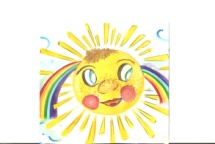 Аналогичным образом представлены все 5 министерств: Печати и информации, Физкультуры и спорта, Внутренних дел, Культуры и Образования. Аналогичным образом представлены все 5 министерств: Печати и информации, Физкультуры и спорта, Внутренних дел, Культуры и Образования.Педагогическое сопровождение на основе сотрудничества осуществляется на всех уровнях министерства: Куратором губернии является наиболее опытный педагог из числа классных руководителей, входящих в  ту или иную губернию. Он же является руководителем методического объединения педагогов, являющихся классными руководителями классов, входящих в ту или иную губернию. С началом функционирования ШДР РОДИНА  система работы ШМО классных руководителей видоизменилось, адаптировалась  к модели самоуправления   и стала состоять  из двух составляющих. Первая составляющая- традиционная- по четвертные(согласно плану) совещания классных руководителей, организованные заместителем директора по ВР. Вторая составляющая- совещания классных руководителей губернии, организованные куратором . На нихё обсуждаются частные вопросы по результатам анализа, диагностики и текущим проблемам. При подведении итогов работы губерний, демонстрируются материалы,  подготовленные в ходе  реализации тех или иных проектов. На основе их формируется Банк стартовых материалов, которым может воспользоваться  любой педагог. Кабинет класса, классный руководитель которого является куратором губернии, называется столицей губернии. В этом кабинете проходят все организационные мероприятия губернии, хранится  портфолио губернии, её  призы и награды .Таким образом, наряду с другими серьёзными  задачами, ШМО классных руководителей реализует так же задачу педагогического сопровождения, роль которого заключается в следующем: оказание  методической помощи, сотрудничество между мэром и классным руководителем, куратором губернии и губернатором и куратором и министрами,  консультативная поддержка; предупреждение негативных последствий; соблюдение прав детей; привлечение родителей и общественности; создание психологического комфорта, создание ситуаций  успеха, обучение лидерского состава и др. ШДР РОДИНА функционирует согласно положению об органах самоуправления. Высшим органом самоуправления ШДР РОДИНА является Совет горожан. В его состав входят все граждане Республики (педагоги, учащиеся, родители). Совет граждан собирается не менее одного раза в учебный год для решения крупномасштабных дел. Совет губернаторов состоит из губернаторов губерний. Во главе Совета губернаторов стоит дежурный губернатор. Соответствующая губерния является дежурной на этот период. По истечению месяца дежурная команда меняется. В компетенцию Совета губернаторов  входит организация всех сторон жизни ученического коллектива.Совет губернаторов сотрудничает с педагогическим советом, администрацией школы, кураторами губерний, МО классных руководителей  ИСТОК.РУ, родительским комитетом, объектами социума. За учебный год каждый губернатор (а соответственно и его губерния)  несколько раз выступает в роли дежурного губернатора. Смена дежурства традиционно заканчивается чаепитием. Совет губернаторов собирается ежемесячно. Большая школьная мэрия(БШМ) Состоит из мэрий губерний. Мэрия губернии состоит из мэров городов . БШМ собирается еженедельно для решения текущих вопросов. Мэрия – связующее звено между органами самоуправления и городом. Мэр тесно сотрудничает с классным руководителем. В компетенцию мэра входит и организация, активизация и корректировка деятельности города через министерства. В каждом городе выбираются министры: образования, здоровья и спорта, внутренних дел, культуры, печати и информации. Каждый министр набирает себе команду помощников из числа жителей города. Министры одновременно объединяются в совет министров губернии и в школьное  министерство. Ведущим министерством Республики является министерство дежурной губернии. Оно подчиняется дежурному губернатору и отчитывается перед ним о проделанной работе по истечению времени дежурства. Каждое министерство функционирует согласно плану, утверждённому на Расширенном совете губернаторов. Степень активности и результативности губерний и входящих в них городов оценивается балловой рейтинговой системой и регламентируется Положением о рейтинге. По итогам каждой четверти  горожанин, набравший наибольшее количество баллов для своей губернии получает диплом  Почётного гражданина губернии. Город, набравший наибольшее количество баллов для губернии, получает диплом лучшего города. В конце учебного года на торжественной линейке подводятся итоги рейтинга между губерниями. Заработанные баллы индексируются в рубли Губерния, набравшая большее количество баллов, награждается Дипломом Лучшая губерния года, получает переходящий кубок победителя  и заносится в Книгу почёта ШДР РОДИНА вместе с именем педагога- куратора. Разноуровневый рейтинг позволяет создать условия для самовыражения каждого гражданина, каждого города, каждой губернии. При этом четко моделируется позиция педагогов, которая учитывает  искренний интерес к внутреннему миру школьников, признание за ними права на самостоятельность мнений и поступков; установку на себя меняющегося человека и профессионала, ориентированного на самоанализ своей деятельности и значимости своей личности как средства педагогической работы, стремление к организации коллективной деятельности как совместной, творческой, создающей возможности для самореализации ее участников. Немало важным является и то, что данная  модель построена  по образцу республиканской формы правления и способствует пониманию политической системы Российской Федерации, развитию активной жизненной позиции и гражданственности. Все мероприятия, имеющие место в школе, так же можно разделить по уровням. Их педагогическое сопровождение осуществляется аналогичным способом. Воспитательную систему нельзя привнести в школу, она может зародиться и развиваться только в определенных условиях и в каждой школе будет индивидуальной. Несхожесть воспитательных систем определяется типом учебного заведения, ведущей идеей, ради реализации которой она создается, воспитательным потенциалом педагогов, творческим почерком директора, составом учащихся, социальным заказом родителей, материальной базой , особенностями среды. Неоспоримо одно- отлаженная , понятная, многогранная воспитательная система- условие для перехода школьного коллектива  в новое качественное состояние.Школьное министерство печати и информации (МПиИ)Школьное министерство печати и информации (МПиИ)Министерство печати и информацииСолнечной губернииМинистры печати и информации 7 городов , входящих в состав Солнечной губернииМинистерство печати и информацииГалактической губернииМинистры печати и информации 7 городов , входящих в состав Галактической  губернииМинистерство печати и информацииЗвёздной губернииМинистры печати и информации 7 городов , входящих в состав Звёздной губернииМинистерство печати и информацииГубернии Дружные ребятаМинистры печати и информации 7 городов , входящих в состав  губернии Дружные ребятаСтруктура ШМО классных руководителейСтруктура ШМО классных руководителейСтруктура ШМО классных руководителейСтруктура ШМО классных руководителейСтруктура ШМО классных руководителейСтруктура ШМО классных руководителейСоциальный педагогСоциальный педагогЗаместитель директора по ВРЗаместитель директора по ВРПсихологПсихологКуратор Солнечной губернииКуратор Галактической губернииКуратор Галактической губернииКуратор Звёздной губернииКуратор Звёздной губернииКуратор губернии Дружные ребятаКлассные руководители Солнечной губернииКлассные руководители Галактической губернииКлассные руководители Галактической губернииКлассные руководители Звёздной губернииКлассные руководители Звёздной губернииКлассные руководители губернии Дружные ребятаШкольное методическое объединение классных руководителей ИСТОК.РУ (институт современных, творческих, ответственных классных руководителей)Школьное методическое объединение классных руководителей ИСТОК.РУ (институт современных, творческих, ответственных классных руководителей)Школьное методическое объединение классных руководителей ИСТОК.РУ (институт современных, творческих, ответственных классных руководителей)Школьное методическое объединение классных руководителей ИСТОК.РУ (институт современных, творческих, ответственных классных руководителей)Школьное методическое объединение классных руководителей ИСТОК.РУ (институт современных, творческих, ответственных классных руководителей)Школьное методическое объединение классных руководителей ИСТОК.РУ (институт современных, творческих, ответственных классных руководителей)Общая схема самоуправления ШДР РОДИНАОбщая схема самоуправления ШДР РОДИНАОбщая схема самоуправления ШДР РОДИНАОбщая схема самоуправления ШДР РОДИНАОбщая схема самоуправления ШДР РОДИНАОбщая схема самоуправления ШДР РОДИНАОбщая схема самоуправления ШДР РОДИНАСовет гражданСовет гражданСовет гражданДежурный губернаторДежурный губернаторДежурный губернаторРасширенный совет губернаторов (губернаторы +меры старших классов)Расширенный совет губернаторов (губернаторы +меры старших классов)Расширенный совет губернаторов (губернаторы +меры старших классов)Расширенный совет губернаторов (губернаторы +меры старших классов)Расширенный совет губернаторов (губернаторы +меры старших классов)Расширенный совет губернаторов (губернаторы +меры старших классов)Расширенный совет губернаторов (губернаторы +меры старших классов)Большая школьная мэрияБольшая школьная мэрияБольшая школьная мэрияБольшая школьная мэрияБольшая школьная мэрияБольшая школьная мэрияБольшая школьная мэрияМэрия солнечной губернииМэрия солнечной губернииМэрия галактической  губернииМэрия Звёздной  губернииМэрия Звёздной  губернииМэрия губернии Дружные ребятаМэрия губернии Дружные ребятаШкольные министерства (спорта, внутренних дел, культуры, печати, образования)Школьные министерства (спорта, внутренних дел, культуры, печати, образования)Школьные министерства (спорта, внутренних дел, культуры, печати, образования)Школьные министерства (спорта, внутренних дел, культуры, печати, образования)Школьные министерства (спорта, внутренних дел, культуры, печати, образования)Школьные министерства (спорта, внутренних дел, культуры, печати, образования)Школьные министерства (спорта, внутренних дел, культуры, печати, образования)Министерства солнечной губернииМинистерства галактической  губернииМинистерства галактической  губернииМинистерства галактической  губернииМинистерства Звёздной  губернииМинистерства Звёздной  губернииМинистерства губернии Дружные ребята